Western Australia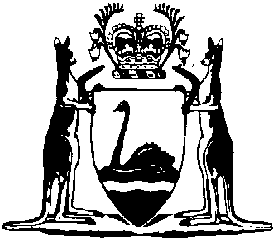 Juries (Allowances to Jurors) RegulationsCompare between:[02 Apr 2004, 02-a0-02] and [20 Oct 2007, 02-b0-03]Western AustraliaJuries Act 1957Juries (Allowances to Jurors) Regulations1.	Citation 		These regulations may be cited as the Juries (Allowances to Jurors) Regulations 1.	[Regulation 1 inserted in Gazette 13 Aug 1982 p. 3109.] 2.	Fees 	(1)	Subject to these regulations, the fees payable to persons summoned and attending as jurors in courts of civil jurisdiction, and as jurors in courts of criminal jurisdiction and on a coroners inquest shall be as follows — 	(2)	Where a person summoned and attending as a juror is required to so attend for any period in excess of 10 days the Attorney General may fix the appropriate rate of fee payable in respect of such attendance.	(3)	Subject to these regulations, where the summoning officer is satisfied that a person attending as a juror has by reason of so attending lost income in an amount greater than the fee prescribed by subregulation (1), the summoning officer may pay the person a fee that equals that loss, but the amount paid in respect of any one day must not exceed $.	[Regulation 2 inserted in Gazette 8 Aug 1975 p. 2873; amended in Gazette 13 Aug 1982 p. 3109; 19 Jun 1987 p. 2387; 5 Dec 1995 p. 5584.] 3.	Road travel allowance 	(1)	Subject to these regulations, persons summoned and attending as jurors shall be paid an allowance for road travel each way at the rate of 37.5 cents per kilometre.	(2)	Where a juror travels together with another juror on the same vehicle only one allowance prescribed under subregulation (1) shall be paid.	(3)	Where a train or other public conveyance is available for the purpose a juror shall be paid only the fares incurred by him.	[Regulation 3 inserted in Gazette 8 Aug 1975 p. 2873; amended in Gazette 2 Nov 1973 p. 4111; 19 Jan 1979 p. 126; 19 Jun 1987 p. 2387; 5 Dec 1995 p. 5584.] 4.	Conveyance may be supplied 		The Government reserves the right to supply a conveyance in lieu of fare or allowance for road travel.	[Regulation 4 amended in Gazette 2 Nov 1973 p. 4111.] 5.	Allowance for adjournment 		Should a juror be serving on a case which is adjourned he shall receive either a return fare or an allowance for road travel at the prescribed rate, to enable him to return to his home during such adjournment or payment for the period of such adjournment, whichever gives the lower total.	[Regulation 5 amended in Gazette 6 Jan 1966 p. 2; 2 Nov 1973 p. 4111.] 6.	Allowance for Saturday 		If the Court adjourns from the Friday to the Monday a juror may be allowed pay for the Saturday, provided he has lost his ordinary emoluments for that day.7.	No allowance when excused or temporarily discharged 		When jurors are excused or temporarily discharged by the Court for a specific period pending the hearing of a case in which some other jury is empanelled, or some other case being heard, a juror shall receive no pay for such period unless he can show actual loss in no way due to his own action.8.	Remuneration may be allowed in extraordinary circumstances 		In extraordinary circumstances such remuneration may be allowed as shall be decided by the Attorney General after taking the circumstances into consideration.	[Regulation 8 amended in Gazette 14 Nov 1930 p. 2496.] 9.	Deposit for jury in a civil trial 		The party applying for or requiring a jury in a civil trial shall deposit with the summoning officer the sum of forty dollars ($40) per juror per day but where the amount paid to a juror is less than $40 per day the balance of the amount deposited by the party applying for the civil trial after payment to a juror pursuant to the provisions of regulation 2 shall be refunded to that party.	[Regulation 9 inserted in Gazette 8 Aug 1975 p. 2873.] 10.	Travel expenses only to certain jurors 		No fees, other than travelling expenses, shall be paid to jurors who are officers or employees of Government departments or State instrumentalities or trading concerns and whose salaries or wages are paid in the ordinary course while attending Court as jurors.	[Regulation 10 inserted in Gazette 6 Jan 1966 p. 2.] Notes1	This is a compilation of the Juries (Allowances to Jurors) Regulations and includes the amendments made by the other written laws referred to in the following table.  The table also contains information about any reprint.Compilation table2	Now known as the Juries (Allowances to Jurors) Regulations; citation inserted (see note under r. 1).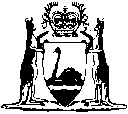 $Where the time of attendance does not exceed one half-day ...................................................................
10.00Where the time of attendance exceeds one half-day but does not exceed 3 days, for each day ................15.00Where the time of attendance exceeds 3 days but does not exceed 10 days for each day, after the third day20.00CitationGazettalCommencementUntitled regulations 218 Jan 1929 p. 7018 Jan 1929Untitled regulations15 Mar 1929 p. 79715 Mar 1929Untitled regulations14 Nov 1930 p. 24961 Dec 1930Untitled regulations17 Sep 1943 p. 82817 Sep 1943Untitled regulations4 Apr 1952 p. 8064 May 1952Untitled regulations15 Jan 1954 p. 36-71 Feb 1954Untitled regulations31 May 1960 p. 148930 Jun 1960Decimal Currency Act 1965 assented to 21 Dec 1965Decimal Currency Act 1965 assented to 21 Dec 1965s. 4-9: 14 Feb 1966 (see s. 2(2));
balance: 21 Dec 1965 (see s. 2(1))Untitled regulations6 Jan 1966 p. 1-26 Feb 1966Untitled regulations29 May 1970 p. 144329 May 1970Untitled regulations2 Nov 1973 p. 41111 Jan 1974Untitled regulations8 Aug 1975 p. 28738 Aug 1975Untitled regulations19 Jan 1979 p. 12619 Jan 1979Juries (Allowances to Jurors) Amendment Regulations 198213 Aug 1982 p. 310913 Aug 1982Juries (Allowances to Jurors) Amendment Regulations 198719 Jun 1987 p. 23871 Jul 1987 (see r. 2)Reprint of the Juries (Allowances to Jurors) Regulations as at 5 Oct 1988 in Gazette 13 Oct 1988 p. 4145-51 (includes amendments listed above)Reprint of the Juries (Allowances to Jurors) Regulations as at 5 Oct 1988 in Gazette 13 Oct 1988 p. 4145-51 (includes amendments listed above)Reprint of the Juries (Allowances to Jurors) Regulations as at 5 Oct 1988 in Gazette 13 Oct 1988 p. 4145-51 (includes amendments listed above)Juries (Allowances to Jurors) Amendment Regulations 19955 Dec 1995 p. 55845 Dec 1995Reprint 2: The Juries (Allowances to Jurors) Regulations as at 2 Apr 2004 (includes amendments listed above)Reprint 2: The Juries (Allowances to Jurors) Regulations as at 2 Apr 2004 (includes amendments listed above)Reprint 2: The Juries (Allowances to Jurors) Regulations as at 2 Apr 2004 (includes amendments listed above)